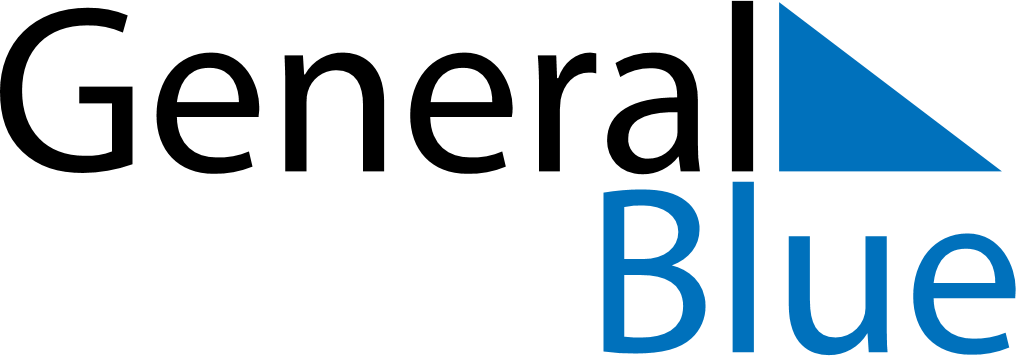 June 2028June 2028June 2028June 2028The NetherlandsThe NetherlandsThe NetherlandsMondayTuesdayWednesdayThursdayFridaySaturdaySaturdaySunday12334Pentecost56789101011Whit Monday1213141516171718Father’s Day19202122232424252627282930